Registration Form 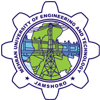 for Certificate Course of Health & Safety EnvironmentSignature of CandidateNOTE: *Draft/Pay order should be made in favor of Director Institute of Environmental   Engineering & Management, MUET, Jamshoro. Account # 15087-64.**25th March 2015 will be the last date for submission of registration.Personal DetailsPersonal DetailsName in Full(In Capital letters)Job TitleQualificationGenderNationalityContact DetailsContact DetailsMobile NoEmail AddressPostal AddressMode of PaymentMode of PaymentDraft NoPay Oder Cash